Department of Humanities and Fine Arts 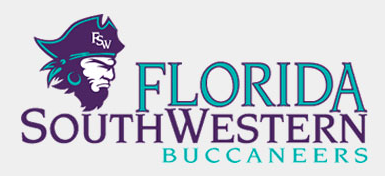 Meeting Minutes Date: 		February 10, 2017, 2 p.m.Location: 	Edison/Lee campus Chair: 		Dana Roes Minutes: 	Michael McGowan OpeningCall to Order: 2 p.m. Attendance taken Approved Minutes from January  Information items Announcements: Open  Symposium: April 6 (Thursday) – potential topics are identity (again)Art piece: “I’m an Immigrant” pictures: talk to Russell if we’re interested Humanities Colloquium: Tuesday, Feb. 21 at 2 pm meeting (possibly), talk to Dana Mike asked if anyone knows of an opening for any Committee assignments. Wendy needs help with Honors on Collier Talk to Michael if we want to record some music (will be good practice for students) ARTS@FSW eventsMarch 30 – April 1, April 6-8: Play… “Sonnets for an Old Century” (Jose Rivera). Deals with immigrant experience in USA. April 3 at 7:30 (free): Concern Band, Trumpet Ensemble, Percussion April 10 at 7:30 (free): Symphony, Choir, Guitar April 17 at 7:30 (free): Jazz April 20: Visual arts show Fall schedules are in and now with adjuncts Faculty self-evaluation due 2/13/17, Monday – send directly to McClinton. Only three things due: Form 1, SOI, Student Success data Textbook adoptions due 2/28/17 Russel’s Events Feb. 20 at 12:30 – Anatomy of Hate documentary: showing and poly-com’d everywhere. April 5 from 2-3:30 (Wednesday): “Finding Common Ground: A Return to Civil Discourse” event, too. April 12 from 2-3:30: Gender identity panel Honors – Wendy. Sarah, Russell, and Elijah are teaching. Talk to Wendy. Assessment – Sarah – two weeks after Spring Break to go over data from fall 2016. Weeks of March 13 and 20. 
Discussion items Curriculum – DIG and MUM and ART 2205c – turn these classes to 4 hours instead of just 3 hours. Music faculty agreed. Statement of Support, Faculty Letter – Very hard to get to our students and in the right hands in a timely manner. We discussed what to do considering that the Faculty Senate approved a different one (reworded in parts). Feb. 24 at 1 pm it’ll be presented to the Faculty Senate. Elijah will present it. Duties of Dept. Chair – Themes that emerged in our discussion include the following. The chair: (1) should be an advocate for our department, and accessible to the department; (2) should not be involved in individual student issues; (3) should potentially get another course release; (4) should not evaluate colleagues; (5) works on scheduling with relevant staff; and (6) continue to play a role in hiring. Some of the Chair’s role depends on what the Dean is going to be doing (fundraising?). Next Meeting: April 14, 2017 at 2 p.m. ACTION ITEMS: Elijah: Feb. 24 at 1 pm: Faculty Senate meeting where we present the Faculty Letter with our specific words back to Faculty Senate. Sarah: revise the Faculty Senate letter/resolution All: get your “wish lists” to Dana. PresentAbsentExcusedBrownXChase, SXChase, W XDoiron XHooverX LublinkXMcGowanXMompoint X (sabbatical)Pritchett X (phone)Roes XSutterX Smith X Swanson XGuestsMichael Molloy, Kelly O’Neil, Jaime Hall, Humanities Becky, Humanities Michael Molloy, Kelly O’Neil, Jaime Hall, Humanities Becky, Humanities Michael Molloy, Kelly O’Neil, Jaime Hall, Humanities Becky, Humanities 